The Ladybugs’ PicnicBud Luckey 1970’s (performed by Jim Kweskin for Sesame Street)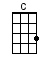 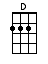 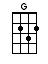 INTRO:  / 1 2 / 1 2 / [G] / [G] /[G] One two three, four five six, seven eight nine, ten eleven twelve[D] Ladybugs came, to the Ladybugs’ [G] Picnic [G][G] One two three, four five six, seven eight nine, ten eleven twelveAnd they [D] all played games, at the Ladybugs’ [G] Picnic [G]They [C] had twelve sacks so they ran sack racesAnd they [G] fell on their backs and they fell on their faces[D] Ladybugs 12, at the Ladybugs’ [G] Picnic [G]They [C] played jump rope but the rope it brokeSo they [G] just sat around telling knock-knock jokes[D] Ladybugs 12, at the Ladybugs’ [G] Picnic [G][G] One two three, four five six, seven eight nine, ten eleven twelve[D] Ladybugs came, to the Ladybugs’ [G] Picnic [G][G] One two three, four five six, seven eight nine, ten eleven twelveAnd they [D] all played games, at the Ladybugs’ [G] Picnic [G]INSTRUMENTAL:  < KAZOOS >They [C] had twelve sacks so they ran sack racesAnd they [G] fell on their backs and they fell on their faces[D] Ladybugs 12, at the Ladybugs’ [G] Picnic [G]They [C] played jump rope but the rope it brokeSo they [G] just sat around telling knock-knock jokes[D] Ladybugs 12, at the Ladybugs’ [G] Picnic [G][G] One two three, four five six, seven eight nine, ten eleven twelveAnd they [D] chatted away, at the Ladybugs’ [G] Picnic [G]They [C] talked about the high price of furniture and rugsAnd [G] fire insurance for ladybugs[D] Ladybugs 12, at the Ladybugs’ [G] Picnic [G]Oh [D] Ladybugs 12, at the Ladybugs’ [G] Picnic [G] [D] [G]TWELVE!www.bytownukulele.ca